What actions are being taken to ensure that essential goods and services are provided to the island community?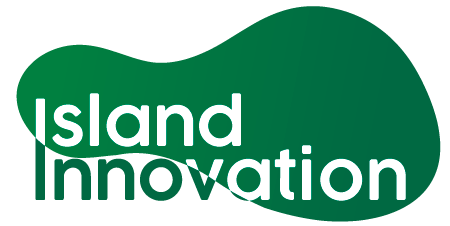 This information has been collated by the Strathclyde Centre for Environmental Law and Governance in collaboration with Island Innovation from 22 March to 01 June 2020 and can be found at https://www.strath.ac.uk/research/strathclydecentreenvironmentallawgovernance/ourwork/research/labsincubators/eilean/islandsandcovid-19/. Island Date of Response/ UpdateResponse Reunion, FranceStéphanie SorbyPHD StudentSteph.sorby@gmail.com28 March 2020Non-essential businesses are closed.Shops related to food remain open, but markets are now closed. Also petrol stations, pharmacies, waste collection services and the post office remain open.Protective gear such as masks have not been provided to workers such as cashiers, who continue to work without protection.Dentist services have been restricted and only certain offices remain open for emergencies.Reunion, FranceVéronique Leandrevero.leandre@hotmail.com26 March 2020The Prefect of Reunion has closed all non-essential businesses (restaurants, bistros, discos, cinemas, etc.). Only food shops, petrol stations, pharmacies, waste collection services and the post office remain open.SwedenLena Eckerberg, Project Manager, Energikontor Sydost AB - Energy Agency for Southeast Swedenlena.eckerberg@energikontorsydost.se22 March 2020Nationwide measures, advice and restrictions are being issued and implemented in line with the rest of the country. Up to date information can be found at The Public Health Agency of Sweden and the Swedish Government.Greek Islands, GreeceKostas KomninosAegean Energykk@aegean-energy.gr23 March 2020Boat connections, which are partially or fully subsidised, from the mainland to the islands are being maintained. The supply chain continues to operate normally.Greek Islands, GreeceProf. Thanasis KizosDepartment of Geography, University of the Aegean, Mytilini, Lesvos Island, Greece akizos@aegean.gr7 April 2020Supply lines remain open and tracks continue to board the ferries. No shortages have been recorded so far. Hawai’I, USADavid FormanDirector, Environmental Law Program, University of Hawai’idmforman@hawaii.edu22 March 202014 March – Both of the islands’ primary carriers (Matson and PASHA) have assured the public that they will continue to operate.  See report here.Hawai’I, USAChai ReddyDirector at Wo International Center at Punahou School.creddy@punahou.edu24 March 2020Due to the increase in demand because of hoarding and over buying of essential goods, stores have designated certain times so elderly people can shop without being overwhelmed.Some stores have cut their hours to allow for adequate time to restock shelves without putting their workers in danger.Industries that provide food (restaurants, grocery stores, farmer’s markets, etc) remain open and services that are deemed essential also remain available.Mallorca – Balearic Islands- SpainMaria Rosario Huesa VinaixaProfessor of Public International Law and International Relations at the Universitat de les Illes Balears. xaro.huesa@uib.es23 March 2020An exception has been created for the prohibition of transport with the islands for the transport of goods by sea, and include ships or aircrafts that provide humanitarian, medical or emergency services.The autonomous government has created the ‘Covid-19 social services monitoring board.’Madeira, Portugal Filipe OliveiraAREAMfilipeoliveira@aream.pt24 March 2020Shipping of goods are still working without problems. Companies are providing home delivery and take-away. Some young volunteers are helping elderly and ill people to buy goods from supermarket and pharmacy.Prince Edward Island, CanadaDr. Laurie Brinklow Co-ordinator of the Institute of Island StudiesUNESCO Chair in Island Studies and Sustainabilitybrinklow@upei.ca 24 March 2020Self-isolation for off-Island travellers does not include truckers who are bringing goods to the Island.All grocery stores and pharmacies are still open. Major grocery stores are opening their doors an hour early to the elderly and anyone needing extra assistance in shopping.Prince Edward Island, CanadaHeidi Rileyheidiriley1957@gmail.com23 March 2020The supply chain is being protected, and trucks are still coming through.  People are encouraged not to over buy or hoard goods, so that all have a chance to get what they need.Prince Edward Island, CanadaErin TaylorGovernment of Prince Edward Islandeotaylor@gov.pe.ca23 March 2020Commercial traffic can continue to ensure good and services continue to flow.Prince Edward Island, CanadaPEI Association for Newcomers to Canada30 April 2020Truckers are "essential workers" as the bridge is our only link to many supplies, including most food (until the harvesting season with is not until Sept-Oct). We are a very vulnerable Island to food insecurity due to the combination of isolation, export economy, and northern climate. Many seed stores are now selling out, as people scramble to begin home-gardening.Vancouver Island, BC, CanadaAngela Fayeangelafaye2120@gmail.com6 May 2020I haven't seen an "Island response", but am watching key transport provider news. Most specifically BC Ferries – Article 1 (passenger transport and cargo), Article 2 (sea ports), Article 3 (Port Alberni Port Authority) and the Greater Victoria Harbour Authority website. JapanMasataka Kizukakizuka@koto.kpu-m.ac.jp 23 March 2020The supply chain is just normal and there is no problem about logistics.  Okinawa, JapanHiroshi KakazuProf. Emeritus, University of the Ryukyusmakishi.kakazu@gmail.com20 April 2020All transportation systems, grocery stores, and essential services are still working at a reduced pace. Some islanders are using home-delivery services for daily necessities, and use telehealth services for medical consultations.Maine, USAKate TagaiSenior Community Development Officer, Island Institutektagai@islandinstitute.org23 March 2020The ferry/plane are continuing service deliveryThey are taking steps to protect the crews, sanitize the space, and keep both passengers and crew safe and healthy.The islands and ferry services are also asking that unnecessary travel be reduced to only what is essential to limit possible community spread.The Island Institute and Maine Islands Coalition are convening island store owners so that they can share resources and information. Store owners are limiting how many patrons can enter the store at any one time, setting up hand sanitizer stations just inside the door and encouraging its use and/or only allowing employees in the store to fulfill curb side pick-up orders or for at-home delivery.Sicilian Islands, ItalyGiulia SajevaMarie Curie Fellow (Horizon 2020) at the Strathclyde Centre for Environmental Law and Governance, Strathclyde Universitygiulia.sajeva@strath.ac.uk25 March 2020The 22nd of March Ministerial Decree has stopped the productive commercial and industrial activities of non-essential goods. However, the production and distribution of essential goods (such as agricultural production, fishing, drinks production, pharmaceutical products, etc) is still guaranteed, as long as all the necessary measures are taken to ensure the health and safety of workers.Læsø, DenmarkHelene Pristed NielsonAalborg Universitypristed@dps.aau.dk27 March 2020The municipality is trying to maintain as much normal operation as possible.Public transport including bus and ferry traffic is being maintained. The municipality's emergency preparedness is activated to ensure that important community functions can continue, but many less important functions cannot be maintained.Ibiza and Formentera, SpainLeonor Vilasleonorvilas@hotmail.com25 March 2020Normal maritime traffic in operation, with reinforced sanitary checks.Fiji26 March 2020The government has assured the population that essential goods and services continue.Puerto Rico, USABob Gevinski22 March 2020Ports and airports are still open to goods. Service sector is currently in lockdown, other than healthcare, security and food chain.Puerto Rico, USAAna Labiosa22 March 2020Ports continue to be open to receive cargo but crew can't go out of the ship.Airports are receiving cargo but, as airlines are canceling trips to the Island, many of those flights bring goods, they are working in this logistic.Puerto Rico, USALuis E. Rodríguez Rivera Professor of International and Environmental Law at The University of Puerto Rico School of Law May 4 2020On 3/15/20, the Governor issued Executive Order 2020-23 ordering the following:Closure of all commerce, except banks or financial institutions; elderly care centers; and businesses related to the sale and chain of distribution of foods, medicines, medical devices or fuels.On 3/30/20, the Governor signed Executive Order OE-2020-29 to, among others:Close all grocery stores and supermarkets on Sundays, while pharmacies may only sell medicines and personal hygiene items and gas stations may only sell fuel.Allow the limited operation, under strict safety measures and in emergencies, of certain services, such as, hardware stores, plumbing, auto mechanics, among others. Also included were restaurants or cafeterias, but only if they had drive-in or delivery serviceOn 4/12/20, the Governor signed Executive Order 2020-33 providing for, among others:Require all persons that visit a supermarket, grocery store and other authorized activities to wear masks covering their mouth and nose, maintain six feet of distance between each person, avoid unnecessary crowding and limit to one person per household each visit to an authorized establishment.Require authorized establishments to ensure that the above precautions are complied with.On 5/1/20, the Governor signed the most recent Executive Order 2020-38 extending the curfew until 5/25/20, and providing for, among others:Limited operation of the following industries, businesses and services – laundry and laundromats; ornamental agriculture; elevator inspections; moving companies; services to port and airports; air conditioning reparations and service; notary public for transactions required under ordinary course of business, legal services, certified public accountants and other similar professional services which may not be realized remotely (but following social distancing rules and by appointment).Bay Islands, HondurasDonato Molina Ebanks22 March 2020Wholesale store supplier can still deliver from mainland ports, so our shipping companies can provide us with goods. Within the islands it’s the sameStores are delivering to homes, to avoid concentration of people at one place.Orkney Islands, ScotlandS.Davidson22 March 2020Some basic precautions have been introduced to protect staff providing these services (distancing, no physical tickets for passengers, PPE for staff).Orkney Islands, ScotlandNeil KermodeOREFneil.kermode@gmail.com23 April 2020Some workers deemed essential (power and water). Citizens asked to limit time out of house to minimum shopping time and for essential food items only.Several local shops are providing home deliveries although there is a lack of coordination yet.Shetland, ScotlandKatrina Christie LoyndA Day In The Yearkchristie@adayintheyear.co.uk 3 May 2020Boats are still sailing but on a far lesser scale.  So far we have good local produce but as with rest of UK supermarkets have shortages things like flour and yeast.  Not sure if things will start to get worse in the short term or not.South Uist,ScotlandMary Schmoller14 April 2020Normal supply chain seems to be working here in Uist – ferry breakdowns impact as does reduced timetable but functioningSouth Uist,ScotlandDonnie SteeleUist Gifts & Information uistdon@hotmail.co.uk 29 April 2020Ferries only taking freightGreenland, Denmark22 March 2020Close monitoring of the schedule and status of the cargo shipment from DenmarkBarra, Scotland22 March 2020Local shopkeepers are going above and beyond to bring back supplies from the mainland. Giving regular updates on Facebook so people know when they are restocking. Banning tourists from the shop in case they bring in the virus. Ferries are continuing to run to maintain the supply chain.Isle of Lewis, ScotlandAngus Cambellanguscampbell8@outlook.com CalMac Comunity Board and Highlands and Islands Enterprise3 May 2020Fright service retained. Haulage travel classed as essential.Antigua & BarbudaWinston WilliamsAntigua Barbuda Science Innovation ParkWilliamsjr.wv@gmail.com22 March 2020As of 22 March, the Air and Sea ports are still operating and will remain open once the threat remains low.Trinidad & TobagoMargaret Hinksonmagintob@hotmail.com22 March 2020Supermarkets and pharmacies remain open, also the green market.Utilities are running as normal.Transport services in operation with wider spacing between seats.Trinidad & TobagoKaneisha ToussaintToussaint_13@live.com 6 May 2020Supermarkets and pharmacies have remained opened with specific hours and daily sanitization practices.CroatiaMirna Dalićmirna.dalic@islandmovement.euIsland Movement6 May 2020The food and medicine supply works as usual without any problems.Lastovo, CroatiaIvana Marčeta FrlanDobre Dobričević Association30 April 2020Although there is limited access to the island for non-residents, the island is connected to the mainland by ferry on a daily basis. In this way, the supply of the island and its residents (goods and services) remains unobstructed.Solta, CroatiaMaja JurisicIsland Movementmaja.jurisic@islandmovement.eu22 March 2020As of 22 March, nothing yet. We have enough food stock. We lack of masks and other disinfection material.Various Croatian Islands, CroatiaProf. Dr. Nenad StarcEmeritus at the Institute of Economics Zagrebnstarc@eizg.hr4 April 2020As of 21 March the supply lines remained opened as the cargo transport has not been closed but limited to essentials. Wholesalers and retailers on island can order food and other essentials according to the revealed demand. No shortages have been recorded so far, apart for temporary lack of certain commodities on small islands caused by bad weather which blocked boats in harbours (not a COVID related problem).  The lack of masks, gloves and disinfection material was a nation- wide problem at the beginning of the epidemic. It has been more or less solved by now, but the islands have been the last to get everything they needed in this respect.MaltaNoel ButtigiegUniversity of Maltanoel.buttigieg@um.edu.mt23 March 2020Government had been preparing for a while so there are stocks for approximately 4 months. Only essential services are currently in operation.Gozo, MaltaAnthony Zammitzammit.anthony@gmail.com30 March 2020Normal ferry service still operating for now.Sao Tome and PrincipeJyri JonttiUNDP23 March 2020Portuguese providers have been contacted and they have ensured that they would keep on sending goods to the stores of Sao Tome and Principe. New activities are being crafted by multiple organizations, and money mobilized to up the production of sanitizers, protection equipment and support for the hospitals.Samoa (Upolu)Espen RonnebergSPREPeronneberg@gmail.com 23 March 2020Shipping is still coming in but is being tested and fumigatedBig Tancook Island, NS, CanadaHillary Dionnereddragonfly70@gmail.com 23 March 2020A few essential services on the mainland will still make deliveries to the ferry to be brought to the island. There are also individuals on the island, as well as some ferry crew members, who offer to pick groceries and essentials up for anyone while they are off-island. On our Facebook page Tancook Community News there have been a couple of posts by people, both islanders and mainlanders, offering to pick groceries, etc. up for island residents. St LuciaAnita JamesRetired Civil Servantanitavja@gmail.com23 March 2020Provision of essential items by local manufacturers.St LuciaPriscillia ClementDominican Missionaries of Our Lady of Delivrandeprisnute@gmail.com6 May 2020The ports have remained open for exports and imports and persons in these industries and support services have been considered as essential workers.Föhr Island, GermanyHannah MarczinkowskiAalborg Universityhmm@plan.aau.dk 14 April 2020 There are no restrictions of essential goods, besides the limited ferry services.Grand Cayman, Cayman Islands, UKPaula LombardoJean-Michel Cousteau's  Ambassadors of the Environmentlombardo.paula@yahoo.com  24 March 2020Cayman is somewhat unique in the sheer number of expats employed here for the tourism industry.Guam, USLauren SwaddellUniversity of Guam Center for Island Sustainabilityswaddelll@triton.uog.edu24 March 2020Essential businesses, i.e. grocery stores, supply stores, pharmacies, gas stations, and restaurants providing to go meals are all open. Government employees are delivering food to the elderly and quarantined people. There are several restaurants that are donating food to the elderly and to children in low income homes that relied on public school lunches.Pitcairn Island, UKMelva EvansPrivate citizen ( Pitcairn Islands Tourism, officially)melva@pitcairn.pn   24 March 2020There are quarterly supplies shipped in from New Zealand, via cargo vessel. No change to that routine, as of yet. The island is well-stocked for the next three months.Santa Maria Island, Azores, PortugalAntonio Monteiroasousamonteiro@gmail.com25 March 2020Maritime cargo service keeps working the same; one flight a day for cargo and mandatory passengers.DominicaColin ScaifeCREADcscaife@creadominica.org25 March 2020Unknown at this timeAnguilla, BWI, UKRalph BirkhoffAlquimi Renewables LLCrbirkhoff@alquimirenewables.com25 March 2020All shipping and transport of goods still open and working fine.  No fuel shortages.  No price gouging happening.The main issue continues to be food security.  While food imports still arriving and supermarket shelves are still full, in the medium to long term this still needs to be solved.Anguilla, BWI, UKSee Caribbean Disaster Emergency Management Agency Situation Report 26 March 2020The movement of cargo into Anguilla remains unrestricted.Regulations will shortly come into force fixing the maximum price for a number of key commodities. Shops and merchants charging more than these prices will face legal penalty.Virgin Islands, USAnonymous 25 March 2020Unsure. Grocery stores opened. No more than 10 ppl allowed to congregateBeaver Island, Michigan, USAPamela GrassmickBeaver Island Associationpgrassmick@gmail.com25 March 2020We have our stock piles from the winter such as meats still in the freezers but we rely on mail service and fresh foods to arrive during the winter by air.  Our ferry system closes down late December and returns to service mid-April.Put-in-Bay, Ohio, USPeter Huston, Put-in-Bay Chamber of CommerceDirector and "Island Ambassador"pibccambassador@gmail.com 20 April 2020At this time our postal service, normally weekly in service only, is providing delivery to high risk population twice a week, while hardware stores and groceries are able to continue to sell and distribute essential goods and services. The local stocking of these businesses has remained generally on par with mainland stores. Two restaurants are providing "take out lunch and dinners". Internet and power providers have maintained reliable service with on island service technicians.Bahamas, New ProvidenceKelli ArmstrongBRON Ltd.karmstrong@bebron.com25 March 2020The public has access to essential services aforementioned. The Prime Minister has assured us that the country has essential food and supply stocks for up to 2 months and they will continue to be replenished so there is no need for panic-buying (and consumption). Some essential business have limited the number of items persons can buy at a single time.Bahamas, New ProvidenceVikneswaran NairUniversity of The Bahamasvik.nair@ub.edu.bs6 May 2020All mailboat services to all the islands and goods coming from US has continued to ensure there is no short of essential goods.Aruba, Netherlands25 March 2020Awareness campaign on buy what you need. Supermarkets may remain open until 9 pm. Nothing else.Aruba, NetherlandsGisela Kadir-de Cubagisela.decuba@gmail.com 6 May 2020Lockdown was not applicable for import of goodsIndiaChao Hemajit Daudhai PhukanClub 25 International Assamhemajitphukon@gmail.com25 March 2020This is very essential, regarding this all local government have to take responsibilities, along with in every individual have to understand the moment of crisis & used the resources accordingly.St Kitts and NevisSee Caribbean Disaster Emergency Management Agency Situation Report 26 March 2020Agriculture sector in Nevis discussing plans to boost the food supply and securitySt Vincent & the GrenadinesSee Caribbean Disaster Emergency Management Agency Situation Report 26 March 2020NEMO providing support to the Ministry of Agriculture to address the concern of food security within existing collaborative structures noting the current drought situationJura, ScotlandKirsten Gowkirstengow@yahoo.com27 March 2020The local development trust who own the community shop have been resilience planning to try and maintain food supplies including looking at alternative suppliers and carriers.  It is likely to change as time goes on.  The local shop is not really designed to deliver all the groceries everyone needs for their families every week and folk tend to head over to Islay to shop or order online.  People are starting to avoid going to Islay - partly because of the risk, but also partly because there is no guarantee what will be available to them once they get there.  Shop staff and the board are working hard but it is a challenge.Essential goods are still coming in via post and freight (HI airports are running a skeleton service to help facilitate this)Jura, ScotlandSarah Compton-BishopScottish Islands Passport (HITRANS)sarah.cb@hitrans.org.uk6 May 2020Resident volunteers have done all the work here.  Changes to ferry timetables have prevented (rather than helped)  usual suppliers from continuing.  This is currently our biggest challenge.  Has been raised nationally with transport providers who seem to be taking no actionSan Andrés, Colombiacsvelas@udel.edu29 March 2020Boats carrying food, fuel, hospital supplies are allowed. Likewise, the airport continues to operate because the COVID samples or tests are sent by plane.Many measures and initiatives have been generated. For example, delivery of markets to families and mainly to those over 70 years of age, non-payment of public services.JamaicaAllisona.m.rangolan@gmail.com31 March 2020Modified hours and operating procedures for supermarkets, pharmacies, markets etc. In areas that are quarantined (there were 2, however 1 has now been lifted) arrangements are in place for these services to be provided or assistance given where needed.JamaicaSipho Bennettsiphobennett8@gmail.com6 May 2020Delivery of essential packages have been ongoing across the island.Dorienne Rowan-CampbellJamaica coffee growers associationdorienne.rowancampbell@gmail.com 6 May 2020Keeping the markets open subject to SD and sanitation rules ( but these are being flouted). Cargo can enter and leave.MauritiusRomina Tello SoberanesMauritius Conscious Travelhello@mauritiusconscious.com5 April 2020Air cargo and shipping remain openMauritiusBhanooduth Lalljeevinodl2018@gmail.com 19 April 2020Super markets and other shops are opened from 9 to 5. Customers are allowed on specific days according to their initials. For the needy and poor, Food packets are being delivered free at their doorsteps15 Îles du Ponant, FranceDenis Bredind.bredin@iles-du-ponant.comApril 2020Cargo links to provide goods are still running with health security measures, no lack of anything recorded at the moment.Various Scottish Islands, ScotlandAnn MacDonaldDirectorScottish Islands Federationann.macdonald@tireebroadband.com17 April 2020Scottish Government is working closely with communities and transport providers to ensure that essential goods and services continue to be delivered.  There have been reported shortages of heating fuel, mainly caused by supply disruption and weather delays to ferries.  The low cost of fuel has also led to bulk buying in advance anecdotally leaving others short of fuel when they need to order.  The SG Islands Team works closely with Food and Drink, Transport and Marine Scotland colleagues to ensure that islands are supplied.  Ferry timetables have been adjusted as the need arises to deliver food and fuel.  Food supplies after initial shortages everywhere have steadied.  A number of smaller islands experienced supply issues caused by small ferry operators experiencing difficulties from harbours being shut or self-isolation.  These issues now have work arounds using different harbours or personnel.  The SG Islands Team have worked hard with the Scottish Wholesalers Association to review supply chains to shops which service all 90 inhabited islands and to identify possible back up supply routes.  Scottish Islands Federation personnel have worked with the Co-op group to identify concerns on relevant islands. The issue of “purchaser not present” when having to use credit cards has caused some difficulty when shopping for shielded groups in Co-op stores but it is hoped this will be solved by a trial in Wales being rolled out in Scotland.Community care and support groups have sprung up throughout the islands, providing support for shielded vulnerable groups, shopping and delivery of essential supplies.  SG and MS are in discussion with a wind turbine manufacturer to enable maintenance crews to travel to islands to maintain vital community wind turbines.  Assurances have been given that lifeline air routes remain open for all islands with suitable landing strips.  A&BC have made available Oban airport if required.Tiree, ScotlandAlison ClarkTiree Community Councilalison@tireecommunitycouncil.co.uk15 April 2020Freight priority service on the ferry Utility and communication companies have emergency response plans in place SeychellesMalshi SenaratneLecturer at University of Seychellesmalshisen@gmail.com 22 April 2020In a bid to stem the flow of false information, the Ministry of Health has opted for social media and daily press updates to keep members of the public informed about confirmed case numbers, testing results and the status of quarantined persons. Transparency and the continuous provision of information has thus proved pivotal in stemming fears and panic buying behaviours among the populace.SeychellesMalshini SenaratneLecturer at University of SeychellesMalshini.Senaratne@unisey.ac.sc 24 April 2020Essential services continue to operate and include shops selling necessary commodities such as groceries, banks, public utilities, health care facilities, embassies, a reduction in public transportation and district administrations among others. Presently, the country is anticipated to have enough reserves of essential stock to meet demand in the short term. However, the island nation is heavily reliant on imports as a whole.Curaçao IslandRespondent unknown18 April 2010Cargo flights continue as normal. All essential services continue as normal.Curaçao IslandJuliette BuddinghKayena Consultingjuliette.buddingh@gmail.com22 April 2020Cargo is still coming in by boat and plane. Furthermore there is great emphasis on stimulating agriculture and horticulture. Anyone who works in the food, water, electricity or data supply chain is still permitted to work (essential services). However, many non-food related stores are closed which is causing some discomfort here and there.Curaçao IslandBonnie BaneshThink to Do Institutebonnie@thinktodoinstitute.com22 April 2020Cargo is still arriving.  Island is on total lock down.  Stay at home in effect, all businesses closed except Supermarkets, Pharmacies, Gasoline stations, Bank walk up.   Movement of citizens restricted to two days a week out of the house.  Heavy fines for violation.  This action seems to have flattened the curve.   Now we see the economic crisis that will follow.MauritiusBhanooduth Lalljeevinodl2018@gmail.com19 April 2020Super markets and other shops are opened from 9 to 5. Customers are allowed on specific days according to their initials. For the needy and poor, Food packets are being delivered free at their doorstepsCook IslandsRoderic Brownerodericbrowne@yahoo.com22 April 2020Sea and Air freight mostly still maintained.Rarotonga, Cook lslandsMaureen Hilyardmaureen.hilyard@gmail.com Cook Islands Internet Action Group (CIIAG)7 May 2020Essential goods and services have been kept open on the island - our one supermarket only allows 10 people in the store at a time, and the 2 metre distancing is insisted on, sanitisers have to be used before entering;  pharmacies, local grocery stores and bakeries and petrol stations which also sell groceries, all have sanitiser stations on entry and limit the entry of people (usually on or two) onto their premises. A few restaurants are open but with fewer tables - supporting social distancing. Rarotonga, Cook lslandsPasha CarruthersUniversity of the South Pacific/Consultantpashraro@gmail.com 8 May 2020Puna (electoral districts) committees were reestablished and given training, conducted community surveys - a flag system was enacted depicting elderly, ill etc, , assigned a nurse by ministry of health and delegated some policing responsibilities, did outreach to the vulnerable. Assisted with tasks like grocery and pharmacy errands. . Red Cross, NZ High Com and private sector contributed to hygiene and food parcels that were delivered by the Puna committees. Now flu shots are also being administered to over 60s.Tenerife, SpainOmar Batistaomarbatistaeme@gmail.com22 April 2020The Canary Islands Government will make priority with the island products. Also they advertise about we need to buy products from here.MaldivesHafsath AleemCLEAN Maldivesinfo@cleanmaldives.org22 April 2020Government has ensured that we have essential goods for at least 3 months if we have to go for a lockdownFaroe Islands, DenmarkMalan Ellefsenmalan.ellefsen@ntnu.no22 April 2020Cargo ships and planes have been in operation throughout the lockdown. Farmacies, supermarkeds and gas-stations have bern open, but nearly everything else has been closed (or only online) for 1 1/2 month. There are three hospitals on the islands and they have all been partly open.Guam, USAKyle DahlingUniversity of Guam Green Army22 April 2020Local nonprofit has created drive thru farmers co-op; university of Guam (UOG) has raised money as well as other individuals; masks have been 3D printed and sewn by community and UOG; booming business of food delivery- as well as accepting donations for buying food to feed “frontliners”; older people have a designated time that some stores offered; social distancing is enforced in grocery stores; homeless plan is looking to shelter them in a stadium.MadagascarJay RaliteraExploratricesjay@exploratrices.org23 April 2020Urban agriculture is key. We should have developped local farms. And we also may develop public transportation which allows people to keep at a good distance from one another.São Miguel Island, Azores Archipelago, PortugalAntónio Francoantonio.l.franco@eda.pt23 April 2020All supermarkets, pharmacies and health care system are running and the supply chain as well, including by boat and by air from Portugal Mainland.IrelandJack O’SullivanEnvironmental Management Servicesjackosullivan2006@gmail.com 23 April 2020Roll-on and roll-off vehicles are carrying essential food into Ireland, and also exporting meat products and dairy products to other European countries (Ireland imports around 80% of some foods, while exporting 80% of meat and dairy products).  Air cargo flights into and out of Ireland are still continuing.Electricity supplies are stable, being powered by onshore and onshore wind, and by natural gas from Europe (mainly Norway) which comes via Britain through three separate interconnector undersea pipelines. There are also two electricity interconnectors with Britain, and an undersea connector with France is planned, and has been given EU support.  A more controversial plan to import LNG by sea from the US is also under consideration.At the beginning of the Covid-19 pandemic, and when restrictions were imposed on peoples' movement, there were occasional shortages in some shops (household materials, face masks, disinfectants, some foodstuffs), but at present (23 April) all essential goods are available.  However, there has been a major increase in the sale of home baking and food preparation materials, as greater numbers of people are baking bread and cooking at home, in preference to shop produce.From this time onwards, as fruit and vegetable come into season, the government has allowed workers from Bulgaria and Romania to enter the country (one or two flights maximum) to assist with harvesting.  These workers have had to undergo testing, and they will be isolated for 14 days.TasmaniaMike TurnerEnvorinexmike.turner@envorinex.com 23 April 2020We have no role in this avenueMartha’s Vineyard, Commonwealth of Massachusettes, USAVirginia Jonesinfo@vineyardsailing.com6 May 2020For now the food supply chain is still strong but the food supply chain is buckling. We have farmers who are producing a lot of greens, dairy, meat (though it was intended for the summer markets and the restaurants) such as beef, chicken, pork and lamb.    Fishing will supply fish and shell fish.    We don't have a lot of local fruit.   We will be OK but we are islanders and we are resilient as well as having self sufficiency in our genes!United StatesMichael Kotowskimkotowski2013@gmail.com 6 May 2020Daily limits on critical goods. Non-essential services closedWe're working in partnership with clinics and businesses to get doors open and commerce transacting. There are some purchasing limits on essential goods to prevent hoarding, but generally people are being conscious and saneOrkney, ScotlandGareth Daviesgareth.davies@aquatera.co.uk 7 May 2020Normal food supply lines maintained through localsuppliers, wholesalers and national supermarket chains.   Most other parts of retail trade closed down or working a delivery only service.St LuciaAndrew McHaleIndependent Consultantscmchale@gmail.com15 May 2020Cargo is and has been allowed and goods are being imported through the normal supply chains as well as by individuals doing online shopping and using courier servicesDominicaGrace StephenInvest Dominica Authoritygphilo129@gmail.com15 May 2020Business continues on the island of Dominica. Everyone is required to wear their mask.hand sanitizing and 6 ft physical distancing is being adhered by all business places. curfew is still on but the hours are now from 7:00 pm to 5:00 am.Turks & Caicos IslandsEric SalamancaDepartment of Environment and Coastal Resourcesefsalamanca@gov.tc14 May 2020Cargo ships for food supplies are open and continues; medical supplies are brought by UK planes.DominicaDaphne VidalDiscover Dominica Authoritydvidal@dominica.dm13 May 2020Persons are able to leave home for essential goods and services during designated hours on weekdays.St. Maarten, NetherlandsPaul ldelerGOSOLARSXM Inc.paul.ideler@gmail.com13 May 2020Comprehensive plan of action explaining definition of different groups of essential workers, organizing schedules and transport of essential goods and services, creating quick legal frame work, organize government physical control on public obedience of lockdown rules.Prince Edward Island, CanadaErin TaylorGovernment of Prince Edward Islandeotaylor@gov.pe.ca13 May 2020Essential workers (including commercial trucking) are permitted entry.  There were requirements for self-isolation (but these were just recently lifted).SeychellesMyron MemeMinistry of Environment Energy & Climate Changemyron.meme@env.gov.sc13 May 2020The Government are on top of agenda to ensure essential goods and continuous essential service keeps happening.BarbadosWendy Walker-DrakesEcolink Inc / Green Globewwdecolink05@gmail.com13 May 2020There has been no shortages...on island farm produce, regional farm produce and other food & goods as the port remained open.Trinidad, Trinidad & TobagoAdelle Roopchandadelleroopchand@gmail.com13 May 2020Food stock estimated to last until September. Agricultural sector is an essential service to continue providing food crops to community. Food sector value chain will be reopened in the near futureSt. Maarten, NetherlandsCristal LegrandLe Grand Voyageslegrand.cristal@gmail.com13 May 2020Delivery and Aid services are availableGrand Cayman, Cayman IslandsCaroline BarnesThrive Ltdceb@thrivecayman.com13 May 2020Well this was our weak point, they live in the past here and I am passionate about much needed change and the future. Covid has forced their hand and we are now finally seeing goods delivered and available for collection but not without being charged additional exorbitant fees for the privilege! Essential services are allowed to operate - the government has listed and can grant exemptions to specific types of service.  GrenadaKimalene RegisKimalene Regis Consultingkimaleneregis@gmil.com13 May 2020organised  shopping and stocking days.BermudaJohn Jonesthe1johnjones@gmail.com13 May 2020Most goods brought in on regualr scheduled container ships and cargo planes - both from US.  Neither service was interrupted.BermudaKorrin LightbourneBermuda Business Development Agencykorrin@bda.bm13 May 2020Restrictions put on the amounts of products people are able to buy (to prevent supply exhaustion and hoarding); restrictions on movements throughout the community.St. John, US Virgin IslandsJeff MillerNational Park ServiceWilliam_J_Miller@nps.gov13 May 2020Those businesses are considered essential and finding ways to remain open.Beaver Island, U.S.A.Kathleen McNamaraSt James Townshipmcnamara.stjamestwp.bi@gmail.com13 May 2020There are two airlines currently operating and bringing in essential goods and workers as needed.  The BI Boat Company is making regular runs for freight and passengers who are allow to travel.  South Uist,ScotlandMary Schmollermary_schmoller@hotmail.com 13 May 2020At his stage we do not have any problems getting services - only under 2 hours to SkyeVarious, GreeceThanasis KizosUniversity of the Aegeanakizos@aegean.gr13 May 2020Transport of goods is part of the regular transport network that still operates. There are no shortages.Tasmania, AustraliaMike Turnermike.turner@envorinex.com 12 May 2020Necessary items are receiving logistic priority and with a lack of vehicles on the roads delivery times have dropped considerably thereby improving logistic efficienciesMadeira, PortugalPedro Sepúlvedapedro.sepulveda@madeira.gov.ptDRAAC6 May 2020No specific actionsBarbadosCarol HarrisSustainable Occupational Safety Consultancysheadley869@gmail.com20 May 2020Division of person by alphabetical order for shopping and banking; electronic versions of services offered; limit to some food supplies; assistance to unemployed persons by government and private individuals; adopt a family program managed by government; increased agricultural production encouragedJamaicaSuzanne Thomassthomas@jbdc.netJBDC20 May 2020We ensured that surgical masks were being produced as an alternative financial source of earning for Micro businesses who were in the Fashion and Craft industriesJamaicaAbigail ScarlettAbigail.scarlett101@gmail.com20 May 2020Transportation has played an important part of people getting their goods. JamaicaTracey EdwardsPlakortis, University of the West Indies-Graduate Research Student: Water Adaptation in Small Island Developing Statesplakortis@gmail.com20 May 2020Oh, Jamaica has really been ahead of this crisis from the start. Essential goods and services such as: food supplies, fresh produce, medications, medical services, communication, security, transport, utility services - energy and water was never part of the lockdown. As such Jamaica only executed a partial lockdown: called for the Stay At Home measures and closure of schools, with much effort spent in online transfer of programmes. Among the efforts was to engage the communication giants like: Digicel and Flow in providing significantly low cost full services to students and teachers. The University of the West Indies, upon the relegation of the first Covid-19 case closed school for a month, and within that one month successfully moved all programmes online. To further ensure students could adequately participate a call was made by the UWI Mona Alumni Body for support. Over 500 tablets were funded by the UWI Endowment Fund in the first distribution to those students who did not have access to computers, tablets, and smart phones. Further to this the government along with UWI allowed the free usage of elect sites at no data cost. Considerations were made to provide real time, but also accommodate those students who would not be able to join a live class. For those essential services measures who put in place (e.g. curfew, social distancing, sanitisation, face coverings) to reduce the spread. Martha’s Vineyard, USAChristine Flynn	Martha's Vineyard Commissionflynn@mvcommission.org20 May 2020Transportation and Delivery of goods and services are still functioning although at a reduced rate. Trinidad and Tobago Rima MohammedNew Earth Organic Enterprises Limitedrimamohammed@hotmail.com20 May 2020Cargo vessels and aircraft have been allowed to enter the ports and airports, but crews are not allowed to disembark. Fuerteventura, SpainJames La Trobe-Batemanjames@latrobebateman.com25 May 2020Supply chains from the main source of essential goods (Gran Canaria) maintained using existing ferry. No shortages to date, although the lack of tourists means that demand is considerably reduced.  No panic buying. Pharmacies and food shops have remained open.San Juan, Puerto Rico, USAAnonymous25 May 2020All ports are open. Anyone who works in the food chain (farm to store) are considered essential services are allowed to work.US Virgin Islands, USAMiguel QuinonessyrQulmiguel.quinones@email.com25 May 2020Continued supply of all essential needs, no plan in case a mayor disruption takes place, ie problems with food, PPE,  or medicines supplyJamaicaAdrian HenriquesCaribbean Youth Environment Network (Jamaica)a.r.h_wolmerian@hotmail.com25 May 2020Limiting the allowed shopping hours allowed under islandwide curfews/ restrictions on a daily basis, cargo services and places of essential goods and services have been allowed to operate and restock relatively unrestricted/ less restricted.Isle of Man, UKPJ VermeulenICTpj@bdc.im 26 May 2020Essential services and transport of goods maintained.St LuciaChris HackshawHackshaw Boat Chaterssales@hackshaws.com 27 May 2020We have had a  seamless operation, everything was provided throughout.